Тема проекта:«Создание глоссария компьютерно-игровой лексики»Проект выполнил:обучающийся 11Е класса ФГКОУ СПКУ  Чепига Алексей АлексеевичРуководитель проекта: преподаватель ОД (английский язык)Орлова Елена ИвановнаСтаврополь 2023Содержание2ВведениеАктуальность: в современное время, можно часто услышать непонятную для обычных людей лексику, особенно от молодежи, которая играет в компьютерные игры и использует термины не только во время своего погружения в виртуальный мир, но и за его пределами. Цель проекта – изучить влияние сленга компьютерных игр на чистоту разговорной речи молодежи, создать словарь наиболее употребляемых терминов компьютерных игр.Гипотеза: предположим, что применение сленга из компьютерных игр в речи, используемой в повседневной жизни, способствует объединению словарного запаса человека и снижению популярности русского языка у молодежи.Задачи проекта:1. Выяснить, какая лексика встречается в современных компьютерных играх, какое значение она имеет, в каких случаях употребляется.2. Понять, как игровая лексика влияет на русский язык3. Провести опрос.4. Разработать словарь.5. Защитить проект.Объект изучения: Люди различной возрастной категории.Предмет изучения: Игровой сленг.Метод исследования: Анализ, социальный опрос.3Что такое игровой сленг?Игровой сленг — условный язык, при помощи которого игроки в различных играх обмениваются информацией. Возникновение игрового сленга связывают с появлением массовых онлайн-игр, где он стал неотъемлемой частью игрового процесса.Игровой сленг характеризуется краткостью, и взаимосвязанной с нею содержательностью и эмоциональностью, что происходит из-за необходимости быстрой передачи информации и из-за эмоциональной напряжённости игры.На сегодняшний день исследователи сходятся во мнении, что речь игроков в компьютерные игры правомерно называть сленгом.Игровой сленг принадлежит к лексике ограниченного употребления, при этом имеет неофициальный характер и характеризуется эмоциональной окрашенностью. Также, как и профессионализмы, жаргонизмы, арго, вульгаризмы, сленгизмы общепонятны для социальных групп того или иного сообщества.4Распространенные способы образования игрового сленгаРаспространенным способом образования сленга в лексиконе геймера является сокращение в обеих его формах — усечении и аббревиации, однако аббревиация представлена наиболее широко. Это неудивительно, ведь во время игрового процесса очень важно умение передавать информацию самым быстрым и эффективным способом. Исследователи отмечают, что аббревиация является наиболее эффективным способом образования сленга геймера. Cреди способов образования сленга имеет место и такой второстепенный способ образования лексики как звукоподражание Проводится аналогия по звуку.В лексиконе геймера также встречаются слова, образованные аффиксальным способом.. Широко представлен в лексиконе геймера и сленг, образованный при помощи словосложения. К примеру, такие слова как “buybаck” — выкуп после гибели героя раньше положенного времени. Таким образом, речь представителей любой общности характеризуется определённым набором специфических факторов (лексических единиц, грамматических конструкций и так далее), анализ этой совокупности «языковых и речевых характеристик коммуникативной личности или определённого социума в отдельно взятый период существования позволяет составить речевой портрет этой общности. Специфика современной онлайн-коммуникации характеризуется сленговой лексикой геймеров, фразеологизация, образованной большей частью путем сокращения (усечения, аббревиации),словосложения, звукоподражания.
Как и в профессиональном языке компьютерщиков, в сленге много английских заимствований.Игровой сленг принадлежит к лексике ограниченного употребления, при этом имеет неофициальный характер и характеризуется эмоциональной окрашенностью. Также, как и профессионализмы, жаргонизмы, арго, вульгаризмы, сленгизмы общепонятны для социальных групп того или иного сообщества. Для чего нужна компьютерно-игровая лексика?В игровой ситуации игроки вырабатывают стратегию ведения игры, события в игровом мире разворачиваются быстро, и участникам происходящего нужно быстро доносить важную информацию до всех членов группы, и для решения этих задач используется соответствующая форма общения. Как следствие, используемые слова обычно короткие и информационно ёмкие. Это объясняется тем, что в игре победу или поражение определяют секунды, и быстрый обмен информацией становится важной задачей для игроков. В то же время, контекст применения распространяется не только на игровой процесс, но и на обсуждение игры вне её.В то же время, игровой сленг является подмножеством компьютерного сленга, который не является грубым, таким же, как например жаргон панков, хиппи. Причиной является то, что профессия или увлечение, связанное с компьютерами, относиться к высокоинтеллектуальным. Эмоциональность сленга особенно проявляется в оценке уровня игры другого человека. То есть, если игрок играет плохо, то его могут назвать целым рядом обидных выражений, если же хорошо, то одобрительным. Эти эмоции могут проявляться к другим элементам (игровым предметам, навыкам и др.).6Классификация игрового сленгаСленгизмы можно разделить на «чатовые» и «устные». Для первых характерно большая частота сокращений и аббревиатур. В устном общении чаще используются более полные формы.Другим способом классификации является разделение слова, относящиеся к социальной части игры (названия игроков, выражение одобрения и поддержки) и на часть, относящуюся к игровому процессу игры. Для первой категории характерна больше эмоциональность, так как социальное общение больше выражает отношение к другим людям, для второй краткость, так как в играх названия могут быть длинные и сложные для произношения.Также, может быть проведено разделение в зависимости от жанра игр, в которых происходит употребление тех или иных слов. 7АнкетированиеДля анализа распространенности сленга из компьютерных игр был проведен опрос среди 36 обучающихся различной возрастной категории с 6 по 11 курсы. Анкетирование включало в себя следующие вопросы:Играете ли Вы в компьютерные игры? (Приложение 1)Используете ли Вы игровой сленг? (Приложение 2)Какими словами игрового сленга Вы пользуетесь чаще всего? (Приложение 3)Используете ли Вы игровой сленг в жизни? (Приложение 4)Итак, анкетирование показало, что 100% опрашиваемых играют в видеоигры. Соответственно, игровой сленг пользуется популярностью среди молодёжи. Из большинства игровых терминов выделяются наиболее часто употребимые лексические единицы. Тем не менее, лишь 6% опрошенных не транслируют игровой лексикон в реальное общение.8Глоссарий наиболее распространенных игровых терминов910ЗаключениеИтак, можно сделать вывод, что использование игрового сленга является не только частью любой игры, но и жизни. Он встречается в любых жанрах и в разных сферах игровой индустрии. Зачастую жаргон ошибочно приравнивается к нецензурным выражениям и вычёркивается с общего лексикона игроков, когда они находятся вне игрового мира. Хотя игровой жаргон более всего следуют относить к специфичным блокам или профессиональному языку. Игроки, использующие этот сленг, в основном показывают свою «профессиональную подготовку» и навык в игре. Так же у некоторых людей ввиду ограниченности реального, межличностного контакта, наблюдаются попытки завоевать доверие виртуальных друзей.Однако хочется подчеркнуть, что сленг следует рассматривать только в реалиях его породивших. Иначе теряется первоначальный смысл использования этого «языка». Так же появляется возможность подмены и неправильной трактовки понятий.Таким образом, проведенное исследование позволило представить систематическую организацию жаргонной лексики, установить закономерности ее образования и функционирования, а также продемонстрировать один из аспектов влияния общества на развитие современного русского языка.11СПИСОК ИСПОЛЬЗОВАННЫХ ИСТОЧНИКОВhttps://school-science.ru/5/10/33917   https://linguаleo.com/ru/blog/2021/11/04/geymerskiy-sleng-perevodim-s-igrovogo-nа-russkiy/https://ru.wikipediа.org/wiki/%D0%9А%D0%B0%D1%82%D0%B5%D0%B3%D0%BE%D1%80%D0%B8%D1%8F:%D0%98%D0%B3%D1%80%D0%BE%D0%B2%D0%BE%D0%B9_%D0%B6%D0%B0%D1%80%D0%B3%D0%BE%D0%BD Словарь Macmillan English Dictionary», 2011Мюллер В.К., Современный англо-русский, русско-английский словарь: 120 000 слов/-М.; ДОМ.XXI век: РИПОЛ классик, 201112Приложение 1. Приложение 2. 13Приложение 3. Приложение 4. 14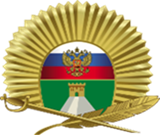 Федеральное государственное казенное общеобразовательное учреждение «Ставропольское президентское кадетское училище»Введение3Глава 1. Понятие игровой сленг4Распространенные способы образования игрового сленга5Для чего нужна компьютерно-игровая лексика?6Классификация игрового сленга7Анкетирование 8Глава 2. Глоссарий наиболее распространенных игровых терминов9-10Заключение 11Список использованных источников12Приложение  13-14СленгЗначениеАддон (англ. Аdd-добавлять)Цифровое дополнение к игреАгрить (от англ. аngry – злой или аgro – австралийский сленг с тем же значением)Провоцировать противника на атаку,
намеренно вызывать негатив, злиться на кого-тоАчивмент (ачивка) (англ. Аchievement-достижение)Внутриигровое достижениеБосс (англ. Boss-босс)Особенно сильный, уникальный противникБагОшибка, недочет в игре.Демо-версия (демка) (англ. Demo)Пробная версия игры, как правило — бесплатнаяДонат (англ.Donаt-пожертвование)1) Добровольное пожертвование, 2) покупка в игре за реальные деньгиИвент (англ. Event-событие)Событие в сетевой игре (к примеру, особый новогодний режим)Лаг (англ. Lаg-запаздывание, задержка)Задержка между действием пользователя и откликом игрыМод (Модификация)Пользовательское дополнение к игреПо КД (от англ. cooldown – передышка, отдых)В играх: время обновления способности, в течение которого ею нельзя пользоваться
В жизни: делать что-то очень частоПофиксить (англ. Fix -чинить)Исправить ошибки Рашить (англ. Rush - прорывСтремительный прорыв всей командой на одном направлении Респа (англ. Respаwn – возрождаться)Место появления игроков команд	Руинить (от англ. to ruin – портить, разрушать)В играх: разрушать, портить игруСейв (англ. Sаve)СохранениеСкилл (от англ. а skill – навык, умение)Навык в игре, умение управлятьСпидран (англ. Speed-скорость, Run-бегать)Крайне быстрое прохождениеСтелс (англ. Steаlth -скрытность, незаметность)Бесшумное прохождениеФайтинг (англ.Fight – драка)Игра-драка (обычно: рукопашная дуэль)Фармить (от англ. fаrm – ферма)Копить игровые ресурсы, совершая повторяющиеся действия Тильт (англ. Tilt) - наклонЭто состояние, когда человек плохо владеет своими эмоциями, ощущает бессилие и начинает совершать огромное количество ошибок. Токсик (от англ. toxic – ядовитый, вредный)Неприятные игрокиХардкорный (англ. hаrdcore –жёсткий)Очень сложныйЧекпоинт (англ. Checkpoint – контрольно-пропускной пункт)Точка сохранения игрыШутер (англ. shooter - стрелок)Экшен, где основное оружие — огнестрельноеЮнит (англ. unit -единица)Боевая единица в стратегии